FORMATIONNouveau collaborateur en EMS - Personnel INFIRMIER 
Mise à jour des connaissances HPCISélectionnez une seule date parmi ces propositions :
Référez-vous au site HPCI ici
Renvoyez ce document par email à : formation.hpci@chuv.ch
(maximum 10 jours avant votre formation)03.09.20 Région Centre11.09.20 Région Est16.09.20 Région Nord17.09.20 Région Centre13.10.20 Région Centre03.11.20 Région Centre04.11.20 Région Nord10.11.20 Région Ouest13.11.20 Région Est ANNULÉ04.12.20 Région Est ANNULÉ17.12.20 Région Centre ANNULÉNOM ET PRÉNOMFONCTIONETABLISSEMENT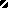 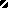 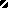 